Name __________________________________               Date	
PLACE – PAST AND PRESENT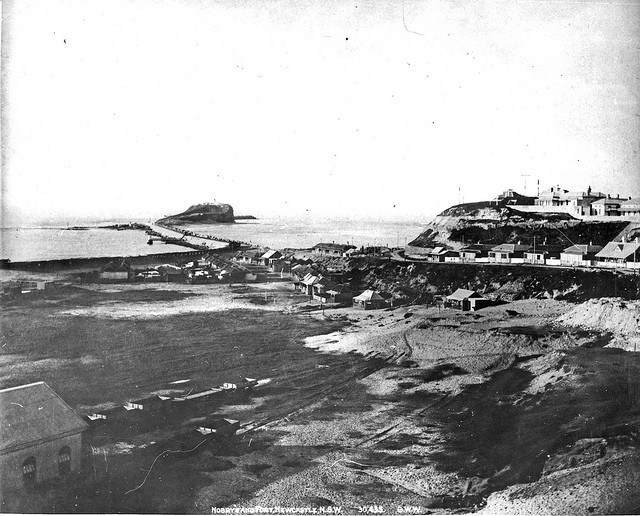 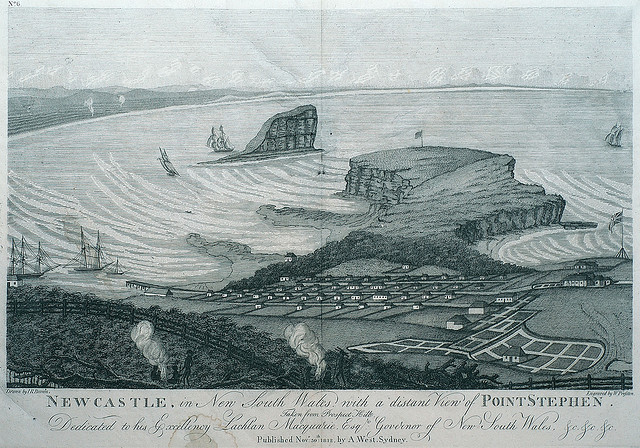 PICTURE 1                                                                    PICTURE 2
What is the name of the island in these pictures?Nobbys Island	
Where is it? Newcastle  Harbour	
Why is it important? History, the first place coal found, a feature of the harbour, etc	
Which picture is older? How do you know? The one on the left. The town and ships look older. 	
What changes can you see between the pictures? Nobbys is smaller in picture 2, the breakwater has been built in picture 2, the town looks bigger with more houses	
Why were these changes made?Newcastle population grew, changes were made to the harbour to make it safer for ships	